Concasseur à percussion hydrauliqueLink:  Gallerie     Obtenir ce produit PrixConcasseur à percussion hydraulique est largement utilisé dans les matériaux de construction, routes, voies ferrées, du ciment, des mines et des industries chimiques, le broyage matériau souple, les minéraux de dureté moyenne. Portée maximale de la taille d'alimentation ne devrait pas être plus de 700mm. Le dispositif de réglage hydraulique permet le fonctionnement améliorés plus commode. Trois-chambre de la conception assure une performance extraordinaire.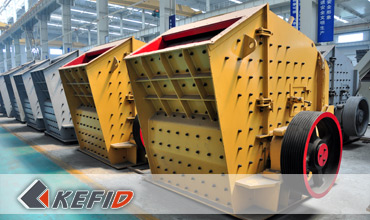 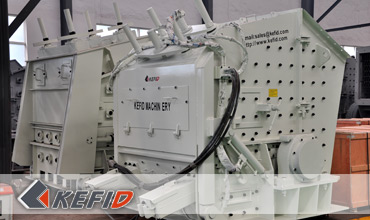 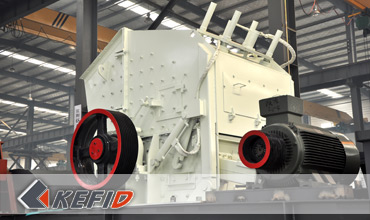 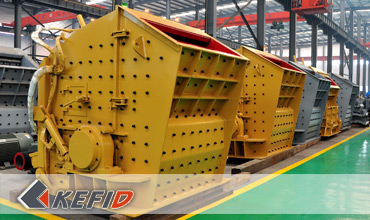 Données TechniquesNote: Aucune modification de données de Concasseur à percussion hydraulique ne sera affichée ultérieurement.Directeur SéniorContactModèleDimension de
rotor (mm)Ouverture à
l’entrée (mm)Matière à
traiter(mm)Capacité de
production(t/h)Puissance de
moteur (kW)Poids (t)PFS1210Ф1150X960570X99025070-12090-11015.0PFS1214Ф1150X1400570X143025090-170132-16019.0PFS1315Ф1300X1500625X1530300180-270160-20025.0PFS1318Ф1300X1800625X1830300220-300200-25030.0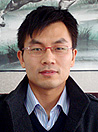 Kevin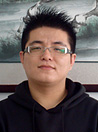 Johnny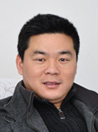 PeterTel: +86-21-58385016Fax: +86-21-58377628E-mail: sales@kefidinc.comTel: + 86-371-67999255Fax: +86-371-67998980E-mail: david@kefidinc.comMatérielGallerieConcasseur mobileConcasseur mobile sur chenilleConcasseur à mâchoire mobileConcasseur à percussion mobileConcasseur à cône mobileConcasseur VSI mobileStation de concassageConcasseur à mâchoireConcasseur à percussionConcasseur à côneConcasseur à axe verticalChaîne de ProductionChaîne de production de pierreChaîne de production de sableBroyeur industrielBroyeur verticalBroyeur à trapèze de série MTWBroyeur à marteaux hydrauliqueBroyeur à poudre ultra-finBroyeur à trapèze série TGMBroyeur à suspension série YGMBroyeur RaymondBroyeur à bouletsCrible et LaveurCrible vibrantLaveur du sable à visLaveur du sable à roueAlimentateur et ConvoyeurAlimentateur vibrantConvoyeur à bandeCrushingMobile Crushing PlantStationary Crushing PlantJaw CrusherImpact CrusherCone CrusherVSI CrusherAggregate Production LineGrinding MillVertical Grinding MillMTW Series Trapezoid MillMicro Powder MillTrapezium MillHigh Pressure MillRaymond MillBall MillEuropean Hammer MillScreening & WashingVibrating ScreenSand Washing MachineFeeding & ConveyingVibrating FeederBelt ConveyorDelivery of ProductsTechnologyWorkshopClients Visit and ExhibitonCorporate Culture